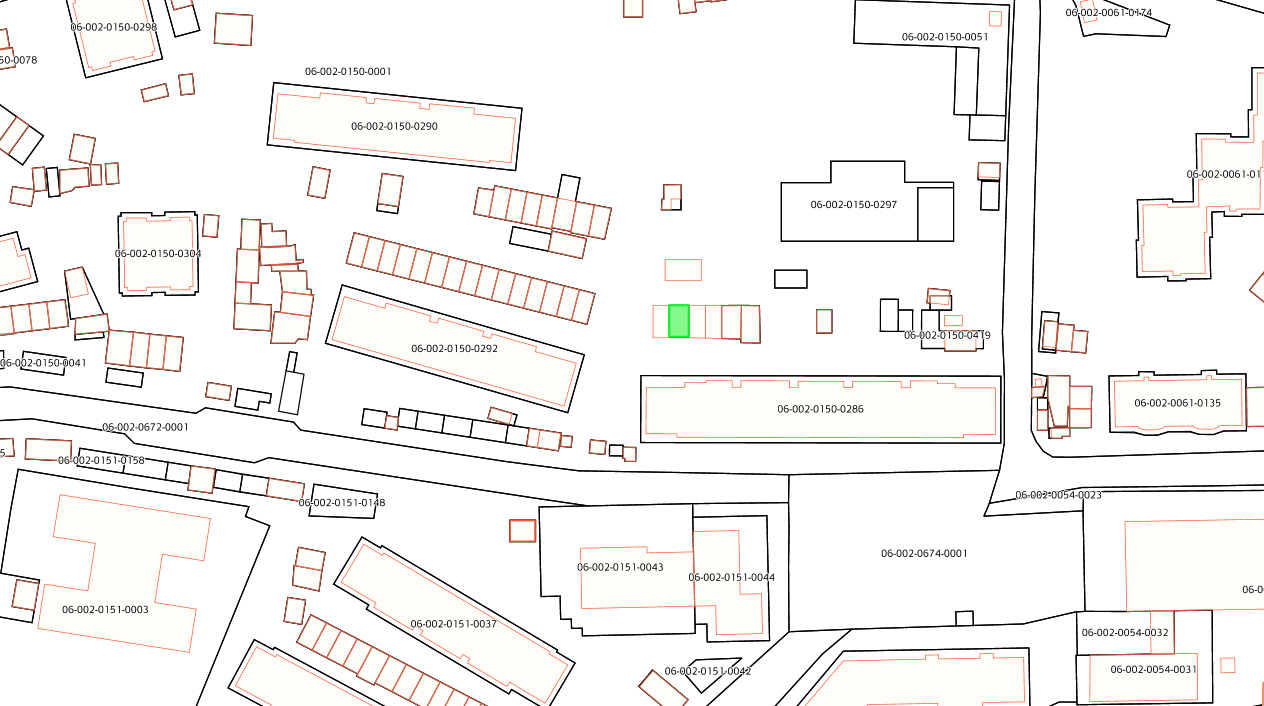 Վաչիկ Վոլոդյայի Մելիքսեթյանին պատկանող ավտոտնակի զբաղեցրած հողամասի տեղադիրքը /ծածկագիր՝ 06-002-0150-0040/ԱԼԱՎԵՐԴԻ ՀԱՄԱՅՆՔԻ ԿԱԴԱՍՏՐԱՅԻՆ ՔԱՐՏԵԶԻՑ ՀԱՏՎԱԾՄ 1:1000